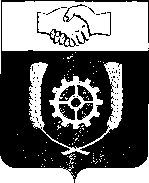 СЧЕТНАЯ ПАЛАТАМУНИЦИПАЛЬНОГО РАЙОНА КЛЯВЛИНСКИЙСАМАРСКОЙ ОБЛАСТИ__________________________________________________________________446960, Самарская область, Клявлинский район, ст. Клявлино, ул. Октябрьская д. 60, тел.: 2-10-64, e-mail: spklv@yandex.comОКПО 48291521; ИНН 6381022033; КПП 638101001; ОГРН 1216300061450ОТЧЕТПО РЕЗУЛЬТАТАМ КОНТРОЛЬНОГО МЕРОПРИЯТИЯ«Проверка использования бюджетных средств, выделенных в 2021 году на реализацию мероприятий рамках национального проекта «Жилье и городская среда», регионального проекта «Формирование комфортной городской среды», на поддержку муниципальной программы «Формирование комфортной городской среды на территории муниципального района Клявлинский Самарской области на 2018-2024 годы». 01 августа 2022 года.   Основания для проведения контрольного мероприятия:Пункт 2.1. плана работы Счетной палаты муниципального района Клявлинский Самарской области на 2022 год, утвержденного приказом от 01.01.2022 года №10 (с изменениями от 30.05.2022 года № 32).Приказ Счетной палаты муниципального района Клявлинский Самарской области от 10.06.2022 года №39.        Цель контрольного мероприятия: оценить законность, эффективность и результативность использования бюджетных средств, выделенных в 2021 году на реализацию мероприятий государственной программы Самарской области «Формирование комфортной городской среды на 2018-2024 годы»  реализуемой, в рамках национального проекта «Жилье и городская среда» в Муниципальном учреждении – Комитет по управлению муниципальным имуществом администрации муниципального района Клявлинский Самарской области» (далее КУМИ).         Вопросы контрольного мероприятия:        1. Определение принадлежности предмета контрольного мероприятия к региональному проекту.        2. Установление связи основной цели федерального проекта, регионального проекта, государственной программы Самарской области и муниципальной программы муниципального района Клявлинский.        3. Анализ порядка предоставления и расходования субсидий в целях достижения результата регионального проекта «Формирование комфортной городской среды» по муниципальной программе «Формирование комфортной городской среды на территории муниципального района Клявлинский Самарской области на 2018-2024 годы".        4. Проверка своевременности представления Отчетов в соответствии с заключенными Соглашениями.        5. Аудит в сфере закупок.   Объект контрольного мероприятия: Муниципальное учреждение – Комитет по управлению муниципальным имуществом администрации муниципального района Клявлинский Самарской области».    ИНН 6373000244    КПП 637301001ОГРН 1026303655718Почтовый и юридический адрес: 446960, Самарская область, Клявлинский район, ж/д станция Клявлино, ул. Октябрьская, дом 60.Контакты: 8(84653) 2-14-65; е-mail: kumi.klyav@yandex.ru   Срок проведения контрольного мероприятия: с 20 июня по 05 июля 2022 года.    Проверяемый период деятельности: 2021 год.   Ответственный исполнитель: Председатель Счетной палаты муниципального района Клявлинский Самарской области Синяева Л.Ф.   Предмет проверки: документы и материалы (нормативные правовые акты, распорядительные документы, регулирующие предоставление субсидии в 2021 году на поддержку муниципальной программы "Формирование комфортной городской среды на территории муниципального  района Клявлинский Самарской области на 2018-2024 годы", бухгалтерская отчетность, муниципальные контракты, соглашения, акты выполненных работ, платежные и иные документы, подтверждающие выполнение мероприятий по реализации в рамках национального проекта  "Жилье и городская среда" и регионального проекта «Формирование комфортной городской среды».Объем бюджетных средств, охваченных контрольным мероприятием:(по данным кассового исполнения бюджета): всего за 2021 год - 706 530,94 рублей.   При проведении контрольного мероприятия были использованы следующие документы:- Конституция Российской Федерации;     - Бюджетный, Гражданский кодексы;        -  Федеральный закон от 06.10.2003 г. №131-ФЗ «Об общих принципах организации местного самоуправления в РФ»;-  Федеральный закон от 06.12.2011г. №402-ФЗ «О бухгалтерском учете»;- Федеральный закон от 25.12.2008 г. №273-ФЗ «О противодействии коррупции»;        - Указ Президента Российской Федерации от 07.05.2018 г. №204 «О национальных целях и стратегических задачах развития Российской Федерации на период до 2024 года» (далее Указ №204);        - Государственная программа Самарской области «Формирование комфортной городской среды на 2018-2024 годы», утвержденная Постановлением Правительства Самарской области от 01.11.2017 г. № 688.- Федеральный закон от 05 апреля 2013 г. №44-ФЗ «О контрактной системе в сфере закупок товаров, работ, услуг для обеспечения государственных и муниципальных нужд» (далее Федеральный закон №44-ФЗ);        - Муниципальная программа «Формирование комфортной городской среды на территории муниципального района Клявлинский Самарской области на 2018-2024 годы», утвержденная постановлением Администрации муниципального района Клявлинский Самарской области от 20.12.2017 г. №509;        Иные правовые акты Российской Федерации, Самарской области, муниципального образования Клявлинский, нормативные документы, письма (разъяснения) федеральных и иных органов власти.   Общие сведения объекта проверки        В соответствии со статьей 7 Федерального закона «О бухгалтерском учете» от 06.12.2011 г. №402-ФЗ ответственность за организацию бухгалтерского учета в организации, соблюдение законодательства при выполнении хозяйственных операций в проверяемом периоде исполняли:        - руководитель – Колесников Василий Иванович, обладающий правом первой подписи, принят на должность на основании Распоряжения Администрации муниципального района Клявлинский Самарской области от 07.12.2015 г. № 112, работает по настоящий день;        -  главный бухгалтер - Башкирова Наталья Теодоровна, обладающая правом второй подписи, принята на должность на основании Приказа №35 от 06.10.2010 г., работает по настоящий день.        КУМИ является органом администрации муниципального района Клявлинский Самарской области и осуществляет полномочия по управлению и распоряжению муниципальным имуществом в соответствии с действующим законодательством, Уставом муниципального района Клявлинский Самарской области, иными нормативными правовыми актами муниципального района Клявлинский Самарской области.        КУМИ осуществляет финансовую деятельность самостоятельно, обслуживается через казначейский отдел МКУ «УФ муниципального района Клявлинский». Муниципальное учреждение - Комитет по управлению муниципальным имуществом администрации муниципального района Клявлинский Самарской области является главным распорядителем бюджетных средств. Для осуществления финансовых операций по бюджетным средствам открыт лицевой счет 938010020 от 11.01.2012 г., имеется договор на обслуживание лицевого счета заключенный между финансовым отделом администрации Клявлинского района и КУМИ от 17.01.2006 г.        КУМИ финансируется за счет средств местного бюджета и субсидий областного, федерального бюджетов.Реализация мероприятий государственной программы Самарской области «Формирование комфортной городской среды на 2018-2024 годы» реализуемой в рамках национального проекта«Жилье и городская среда» в КУМИ      Федеральный проект «Формирование комфортной городской среды» входит в структуру национального  проекта  «Жилье и  городская среда» и направлен на кардинальное повышение комфортности городской среды, повышение индекса качества городской среды на 30 процентов, сокращение в соответствии с этим индексом количества городов с неблагоприятной средой в два раза, а также создание механизма прямого участия граждан в формировании комфортной городской среды, увеличение доли граждан, принимающих участие в решении вопросов развития городской среды, до 30 процентов.   Постановлением Правительства Самарской области от 01.11.2017 г. №688 утверждена государственная программа «Об утверждении государственной программы Самарской области «Формирование комфортной городской среды на 2018-2024 годы» (далее - Государственная программа).    Государственной программой утвержден порядок, цели и условия предоставления и распределения субсидий бюджетам муниципальных образований Самарской области. Данные средства предоставлялись бюджету муниципального района Клявлинский в виде субсидий на основании соглашений, заключенных между Министерством энергетики и жилищно-коммунального хозяйства Самарской области и Администрацией муниципального района Клявлинский Самарской области.   Предоставление субсидий осуществлялось в целях достижения результатов регионального проекта «Формирование комфортной городской среды.   Ответственным исполнителем мероприятий Государственной программы в проверяемом периоде являлось Министерство энергетики и жилищно-коммунального хозяйства Самарской области.   Финансовое обеспечение муниципальной программы «Формирование комфортной городской среды на территории муниципального района Клявлинский Самарской области на 2018-2024 годы» в 2021 году осуществлялось за счет средств федерального, областного и местного бюджетов.   Общий объем бюджетных ассигнований на финансирование Программы (благоустройство общественных территорий) утвержден решением Собрания представителей муниципального района Клявлинский Самарской области от 30.10.2020 г. №16 «О внесении изменений в решение Собрания представителей муниципального района Клявлинский от 26.12.2019 г. №203 «О бюджете муниципального района Клявлинский на 2020 год и плановый период 2021 и 2022 годов» в размере 2 718 112,63 рублей, с учетом внесенных изменений на основании решений Собрания представителей муниципального района Клявлинский Самарской области от 30.11.2020 г. №21, от 29.01.2021 г. №33, от 30.11.2021г. №97 плановые назначения утверждены в размере 2 718 326,26 рублей, в том числе:   - за счет субсидии из областного бюджета 2 582 207 рублей;   - за счет средств местного бюджета – 136 119,26 рублей.   Субсидия бюджету муниципального района на софинансирование муниципальной программы в 2021 году (в части благоустройства общественных территорий) предусмотрена Постановлением Правительства Самарской области от 16.04.2021г. № 225 в размере 2 582 207 рублей.        Между министерством энергетики и жилищно-коммунального хозяйства Самарской области и Администрацией муниципального района Клявлинский Самарской области заключено Соглашение о предоставлении субсидии из бюджета Самарской области местному бюджету на поддержку  муниципальных программ формирования  комфортной городской среды в рамках федерального проекта «Формирование комфортной городской  среды» (благоустройство общественных территорий) от 27.01.2021 г. № 36622000-1-2021-002 (с изменениями от 17.05.2022 г. №36622000-1-2021-002/1, от 06.09.2021 г. №36622000-1-2021-002/2, от 07.12.2021 г. №36622000-1-2021-002/3).        Согласно условиям соглашения:        - субсидия предоставляется из областного бюджета в 2021 году бюджету Клявлинского муниципального района на поддержку муниципальной программы по формированию комфортной городской среды в соответствии с лимитами бюджетных обязательств;        - субсидия предоставляется в соответствии с приложением №1 к настоящему соглашению, являющимися его неотъемлемыми частями, в целях софинансирования расходных обязательств муниципального образования;        - расходные обязательства муниципального образования, в целях софинансирования которых представляется субсидия, установлены муниципальной программой «Об утверждении муниципальной программы «Формирование комфортной городской среды на территории муниципального района Клявлинский Самарской области на 2018-2024 годы», утвержденной постановлением Администрации муниципального района Клявлинский Самарской области №509 от 20.12.2017г.;         - предоставление субсидии осуществляется в размере, не превышающем 95 процентов от общего объема финансирования работ;        - сроки выполнения работ – 2021 год;        - уровень софинансирования за счет средств районного бюджета составляет 5%, что соответствует условиям заключенного соглашения.        Субсидия предоставляется при выполнении следующих условий:        а) наличие правового акта Муниципалитета об утверждении в соответствии с требованиями нормативных правовых актов Российской Федерации перечня мероприятий, в целях софинансирования которых предоставляется субсидия;        б) наличие в бюджете муниципального района Клявлинский Самарской области бюджетных ассигнований на финансовое обеспечение расходных обязательств, в целях софинансирования которых предоставляется субсидия, в объеме, предусмотренным пунктом 2.1 настоящего соглашения;        в) соответствие настоящего соглашения положениям пункта 10 Правил формирования, предоставления и распределения субсидий.        Лимиты бюджетных обязательств из областного бюджета доведены уведомлением о предоставлении субсидии №23-843о от 11.11.2020 г. в размере 2 582 207 рублей.        Учет межбюджетных трансфертов из областного бюджета на обеспечение расходов муниципальной программа «Формирование комфортной городской среды на территории муниципального района Клявлинский Самарской области на 2018-2024 годы», осуществлялся по подразделам: 0503 «Благоустройство», целевой статье бюджетной классификации расходов КЦСР «40.0. F2.55550». Главным распорядителем бюджетных средств программы в 2021 году являлось КУМИ. Бюджетополучателем средств являлось: КУМИ.         Общий объем финансирования Программы в проверяемом периоде составил 2 718 326,26 рублей или и 100% от плановых назначений.      В 2021 году принятые обязательства за счет средств субсидии из бюджета Самарской области, по соглашению №36622000-1-2021-002 составили 2 582 207 рублей или 100% от плановых бюджетных ассигнований.        Перечисление субсидии из областного бюджета в местный бюджет осуществлялось в пределах суммы, необходимой для оплаты денежных обязательств получателя средств местного бюджета, после предоставления документов подтверждающих осуществление расходов местного бюджета на исполнение соответствующего расходного обязательства, в целях которого представляется субсидия.        В 2021 году в рамках программы были благоустроены следующие территории:        - ст. Клявлино ул. Советская, д. 35ж («Благоустройство общественной территории «Музей под открытым небом»);        - ст. Клявлино, Молодежный сквер по ул. Северной, д. 83а (1 этап «Танцевальная площадка с эстрадной сценой»).        В целях осуществления контроля за реализацией Программы (благоустройство общественных территорий) объектом контроля выбран объект «Благоустройство общественной территории «Музей под открытым небом», расположенный по адресу: ст. Клявлино, ул. Советская, д. 35ж».        Реализация муниципальной программы осуществлялась в соответствии с действующим законодательством о контрактной системе в сфере закупок товаров, работ, услуг для обеспечения государственных и муниципальных нужд.Фактическое исполнение мероприятий программы        В целях осуществления благоустройства общественных территорий по объекту: «Благоустройство общественной территории «Музей под открытым небом» расположенный по адресу: ст. Клявлино ул. Советская, д. 35ж» КУМИ (далее Заказчик) был проведен электронный аукцион в электронной форме (извещение №0142300015520000022 и документация размещены 10.11.2020 г.)   Начальная максимальная цена контракта (далее НМЦК) составила 706 530,94 рублей.        Код ОКПД 2 - 42.99.29.100 (Работы строительные по строительству гражданских сооружений, не включенные в другие группировки, кроме работ по сохранению и воссозданию объектов культурного наследия).        В ходе проведенного анализа установленных сроков: размещения на  сайте гос. закупок извещения (10.11.2020 г.), окончания подачи заявок (18.11.2020 г.),  даты проведения электронного аукциона (20.11.2020 г.), срока размещения на сайте гос. закупок протокола подведения итогов электронного аукциона  23.11.2020 г., срока  размещения на сайте гос. закупок Заказчиком проекта контракта 10.11.2020 г.), срока подписания победителем проекта контракта (04.12.2020 г.), размера обеспечения заявок – 7 065,31 рублей (1%); размера обеспечения исполнения контракта – 70 653,09 рублей (10%)  нарушений не установлено.        Согласно установленным Заказчиком в документации электронного аукциона требованиям к участнику, осуществляющим выполнение работ – требования участником соблюдены:        - информация о ООО «ТранСервис» отсутствует в реестре недобросовестных поставщиков (подрядчиков, исполнителей).        В соответствии со статьей 22 Федерального закона №44-ФЗ при обосновании НМЦК (Раздел №5 «Обоснование НМЦК к документации) Заказчиком использован проектно-сметный метод.       Имеется положительное заключение о достоверности сметной стоимости работ:      - от 09.09.2020 г. №77-2-1-2-1265-20 о проверке сметной стоимости объекта на общую сумму 706 530,94 рублей – «Благоустройство общественной территории «Музей под открытым небом», расположенный по адресу: ст. Клявлино, ул. Советская, 35ж», исполненное региональным отделением Обществом с ограниченной ответственностью «Экспертиза и Консультирование».        Согласно пункта 2.1 Методических рекомендаций по применению методов определения начальной (максимальной) цены контракта, цены контракта, заключаемого с единственным поставщиком (подрядчиком, исполнителем), утвержденных приказом Минэкономразвития России от 02.10.2013г. №567 (далее Приказ Минэкономразвития России от 02.10.2013г. №567) обоснование НМЦК заключается в выполнении расчета указанной цены с приложением справочной информации и документов, либо с указанием реквизитов документов, на основании которых выполнен расчет.        Согласно аукционной документации, размещенной на официальном сайте НМЦК составляет 706 530,94 рублей, что соответствует сводному сметному расчету.          В нарушение требований пункта 2 части 1 статьи 64 Федерального закона №44-ФЗ документация к аукциону в электронной форме по осуществлению мероприятий по объекту: «Благоустройство общественной территории: «Музей под открытым небом», расположенный по адресу: ст. Клявлино, ул. Советская, д. 35ж, не содержит инструкцию по заполнению заявки.        К документации прикреплен проект контракта, обоснование начальной максимальной цены контракта. В контракт включены все обязательные условия, предусмотренные статьей 34 Федерального закона 44-ФЗ. Ограничения в данной закупке не установлены.        В ходе проверки установлено, что в соответствии с частью 1 статьи 34 Федерального закона №44-ФЗ контракт заключается на условиях, предусмотренных извещением об осуществлении закупки или приглашением принять участие в определении поставщика (подрядчика, исполнителя), документацией о закупке, заявкой, окончательным предложением участника закупки, с которым заключается контракт, за исключением случаев, в которых в соответствии с настоящим Федеральным законом извещение об осуществлении закупки или приглашение принять участие в определении поставщика (подрядчика, исполнителя), документация о закупке, заявка, окончательное предложение не предусмотрены. В случае, предусмотренном частью 24 статьи 22 настоящего Федерального закона, контракт должен содержать порядок определения количества поставляемого товара, объема выполняемой работы, оказываемой услуги на основании заявок заказчика.        Проверкой установлено в пункте 18 информационной карты Аукционной документации указано: "Срок выполнения работ с 01.04.2021 г. по 15.07.2021 г. включительно".        В пункте 3.1. проекта контракта указано следующее: "Для выполнения работ по контракту Подрядчик принимает на себя обязательства:        Осуществить работы в сроки:        Начало работ: «01» апреля 2020 г.        Окончание работ: «15» июля 2020 г. включительно.        Таким образом, в проекте контракта ошибочно указан данный срок выполнения работ, срок выполнения работ, указанный в пункте 18 информационной карты Аукционной документации, является достоверным.        На основании изложенного, установлено нарушении Заказчиком части 1 статьи 34 Федерального закона №44-ФЗ. Указанное нарушение содержит признаки административного правонарушения, ответственность за совершение которого предусмотрена частью 4.2. статьи 7.30 Кодекса Российской Федерации об административных правонарушениях.На основании части 1 статьи 4.5 КоАП РФ постановление по делу об административном правонарушении за нарушение законодательства Российской Федерации о контрактной системе в сфере закупок товаров, работ,  услуг для обеспечения государственных и муниципальных нужд (в части административных правонарушений,  предусмотренных статьями 7.29-7.32, частью 7 статьи 19.5, статьей 19.7.2 настоящего кодекса) не может быть вынесено по истечении одного года со  дня совершения  административного правонарушения. Следовательно, срок давности привлечения к административной ответственности за совершение указанного административного правонарушения истек до начала проведения настоящей проверки. В соответствии с пунктом 6 части 1 статьи 24.5 КоАП РФ производство по делу об административном правонарушении не может быть начато, а начатое производство подлежит прекращению при истечении срока давности привлечения к административной ответственности.        По окончании срока подачи заявок до 18.11.2020 г. было подано 7 заявок на участие в электронном аукционе.        По итогам проведенного электронного аукциона составлен протокол №0142300015520000022 от 23.11.2020г. Адрес электронной площадки в информационно-телекоммуникационной сети является «Интернет» - НЭП-Фабрикант Федеральная электронная площадка: https://www.etp-ets.ru        Согласно протоколу подведения итогов электронного аукциона от 23.11.2020г. №0142300015520000022 победителем признано ООО «ТранСервис».         Заключен муниципальный контракт №16 от 04 декабря 2020 г. ИКЗ 203637300024463730100100440014299244 на выполнение мероприятий по объекту: «Благоустройство общественной территории: «Музей под открытым небом», расположенный по адресу: ст. Клявлино, ул. Советская, д. 35ж» с Обществом с ограниченной ответственностью "ТрансСервис" (далее Подрядчик) на сумму 607 616,74 рублей. Экономия составила 98 914,20 рублей.        Муниципальный контракт заключен на условиях, указанных в документации и извещении о закупке, по цене, предложенной победителем, Муниципальный контракт заключен в установленные законодательством сроки:         -  не ранее чем через десять дней с даты размещения в единой информационной системе итогового протокола, согласно пункта 9 статьи 83.2 Федерального закона №44-ФЗ;        - не позднее двадцатидневного срока, установленного в соответствии с пунктом 4 статьи 528 Гражданского кодекса Российской Федерации.        В соответствии со статьей 72 пункт 2, статьей 161, статьей 219 Бюджетного кодекса Российской Федерации на момент заключения муниципального контракта №16 от 04.12.2020 г. на выполнение мероприятий по объекту: «Благоустройство общественной территории: «Музей под открытым небом», расположенный по адресу: ст. Клявлино, ул. Советская, д. 35ж» доведены лимиты бюджетных обязательств.        По условиям извещения и части 10 муниципального контракта Подрядчиком Заказчику была представлена банковская гарантия №ЭБГ-81321/20 от 30.11.2020г. выданная АО «БКС Банк» в качестве обеспечения исполнения контракта, на сумму 60 761,67 рублей, проверкой установлено, что банковская гарантия соответствует требованиям статьи 45 Федерального закона №44-ФЗ.        В соответствии с частью 4 статьи 33 Федерального закона №44-ФЗ Заказчиком, в извещении об осуществлении закупки, документации о закупке, проекте контракта установлено требование по обеспечению гарантийных обязательств. Проверкой установлено, в пункте 8.1 Контракта указано следующее: «Подрядчик при сдаче выполненных работ в срок не позднее даты предоставления документов, указанных в пункте 2.4 настоящего Контракта, должен представить Заказчику обеспечение гарантийных обязательств. Размер обеспечения гарантийных обязательств установлен в размере 5% от начальной максимальной цены контракта и составляет: 35 326 (Тридцать пять тысяч триста двадцать шесть) рублей 55 копеек».        Факт предоставления гарантийных обязательств Подрядчиком представлен платежным поручением №180 от 18.06.2021г. на сумму 35 326,55 рублей, что соответствует условиям контракта, нарушений не выявлено.        Из содержания извещения о проведении рассматриваемого аукциона следует, что рассматриваемая закупка не предусматривает осуществление закупки у субъектов малого предпринимательства и социально ориентированных некоммерческих организаций в соответствии с пунктом 1 часть 1 статьи 30 Федерального закона №44-ФЗ.          В ходе исполнения контракта установлено следующее:        1) в ходе проведенной проверки соблюдения требованиям Федерального закона №44-ФЗ при исполнении контракта №16 от 04.12.2020 г., при анализе объемов работ, изначально включенных в контракт в соответствии с локальным ресурсным сметным расчетом и объемов работ предусмотренных контрактом нарушений не установлено.         2) Оплата производилась по факту выполненных работ на основании Актов сдачи-приемки выполненных работ, предусмотренных контрактом по (форме №КС-2), справки о стоимости выполненных работ по (форме №КС-3) подписанных Подрядчиком и Заказчиком.В качестве подтверждения исполнения Подрядчиком вышеуказанного контракта представлены следующие документы о приемке выполненных работ:- акт о приемке выполненных работ (форма КС-2) от 01.06.2021 г. №АКТ-1 на сумму 607 616,74 рублей, дата подписания Заказчиком 01.06.2021 г.;- справка о стоимости выполненных работ и затрат (КС-3) №ФЗ-1 от 01.06.2021 г. на сумму 607 616,74 рублей.          Оплата контракта произведена платежным поручением:        -  от 21.06.2021 г. № 773 на сумму 607 616,74 рублей.         Нарушений в части сроков оплаты по муниципальному контракту №16 от 04.12.2020 г.  не установлено.        В соответствии с частью 3 статьи 94 Федерального закона 44-ФЗ для проверки предоставленных поставщиком (подрядчиком, исполнителем) результатов, предусмотренных контрактом, в части их соответствия условиям контракта заказчик обязан провести экспертизу. Экспертиза результатов, предусмотренных контрактом, может проводиться заказчиком своими силами или к ее проведению могут привлекаться эксперты, экспертные организации на основании контрактов, заключенных в соответствии с настоящим Федеральным законом.        В соответствии с пунктом 6.3, пунктом 6.11. Контракта для проверки соответствия выполненных работ условиям контракта Заказчик назначает своего представителя, который от его имени совместно с Подрядчиком осуществляет приемку выполненных работ.         КУМИ заключен договор на выполнение строительного контроля от 26.05.2021 г. №29 с Обществом с ограниченной ответственностью «Центр Дорожно-Строительного контроля» на оказание услуг по осуществлению строительного контроля по выполнению работ по объекте: «Благоустройство общественной территории «Музей под открытым небом», расположенный по адресу: ст. Клявлино, ул. Советская, д. 35ж» на сумму 6 076,17 рублей.         В соответствии со статьей 4 договора Общество с ограниченной ответственностью «Центр Дорожно-Строительного контроля» осуществляет:        - контроль за выполнением работ на объекте: «Благоустройство общественной территории «Музей под открытым небом», расположенный по адресу: ст. Клявлино, ул. Советская, д. 35ж».        - проверяет и согласовывает акты выполненных работ, представляемые подрядной организацией Заказчику на достоверность объема и фактам выполненных работ;        - осуществляет строительный контроль за исполнением подрядчиком качества работ и используемых материалов, соответствии их сертификатам, техническим паспортам или другим документам, удостоверяющим качество;        - дает конкретные указания генеральному подрядчику и уведомляет об этом Заказчика о приостановлении работ при обнаружении отступлений от проектно-сметной документации, использования материалов и выполнения работ, качество которых не отвечает требованиям ТУ, ГОСТ, СНиП до исправления обнаруженных дефектов;         -  принимает участие в проводимых контрольных обмерах, а также в проверках, проводимых уполномоченными организациями, ведомственными инспекциями и предоставляет имеющиеся в его распоряжении необходимые для указанных мероприятий документы;        - принимает участие в приемке выполненных работ;        - производит освидетельствование скрытых работ и подписание соответствующих актов;        - проверяет на соответствие нормам и правилам исполнительно- техническую документацию.        В целях повышения эффективности, результативности осуществления закупок товаров, работ, услуг для обеспечения муниципальных нужд в сфере ремонтных и строительных работ распоряжением Администрации муниципального района Клявлинский Самарской области от 31.12.2019 г. №142 создана Комиссия по приемке работ в сфере ремонтных и строительных работ, расположенных на территории муниципального района Клявлинский Самарской области в следующем составе:        1. Телегин А.В. - заместитель Главы района по строительству и ЖКХ, председатель комиссии.        2. Буравов С.Н. - начальник ОКС и ЖКХ МАУ «Многофункциональный центр предоставления государственных и муниципальных услуг» муниципального района Клявлинский Самарской области, заместитель председателя комиссии.        3. Иванов Е.А. - начальник отдела архитектуры и градостроительства администрации муниципального района Клявлинский, секретарь.        4. Главы сельских поселений муниципального района Клявлинский Самарской области (по согласованию).        КУМИ производилось привлечение отдельных членов Комиссии по приемке на выполнение мероприятий по объекту: «Благоустройство общественной территории: «Музей под открытым небом», расположенный по адресу: ст. Клявлино, ул. Советская, д. 35ж» в лице Телегина А.В. - заместителя Главы района по строительству и ЖКХ, председателя комиссии, Буравова С.Н. -начальника ОКС и ЖКХ МАУ «Многофункциональный центр предоставления государственных и муниципальных услуг» муниципального района Клявлинский Самарской области, заместителя председателя комиссии, а также представителя организации, осуществляющей строительный контроль на объекте ООО «ЦДСК» в лице Рыжкова С.А. По результатам экспертизы объект принят без замечаний, нарушений не установлено. Проверка наличия и своевременности размещения в информационной системе информации и документов, размещение которых предусмотрено законодательством Российской Федерации в сфере закупок        Частью 3 статьи 103 Федерального закона №44-ФЗ предусмотрено, что в течение пяти рабочих дней с даты заключения контракта Заказчик направляет указанную в пунктах 1-7,9,12 и 14 части 2 статьи 103 Федерального закона №44-ФЗ информацию в федеральный орган исполнительной власти, осуществляющий правоприменительные функции по кассовому обслуживанию исполнения бюджетов бюджетной системы Российской Федерации. В случае если в соответствии с Федеральным законом №44-ФЗ были внесены изменения в условия контракта, Заказчики направляют в указанный орган информацию, которая предусмотрена частью 2 статьи 103 Федерального закона №44-ФЗ и в отношении которой были внесены изменения в условия контакта, в течение пяти рабочих дней с даты внесения таких изменений.        В ходе анализа реестра контрактов нарушений не установлено.        По данным годового отчета о ходе реализации и оценке эффективности реализации муниципальной программы муниципального района Клявлинский Самарской области «Формирование комфортной городской среды на территории муниципального района Клявлинский Самарской области на 2018-2024 годы», установлено, по состоянию на 01.01.2022 года работы по благоустройству общественных территорий в рамках муниципальной программы на 2021 год завершены. В результате на 2-х общественных территориях повышен уровень комфортности и безопасности. Оценка результативности использования субсидий        В соответствии с пунктом 4.3.8 Соглашения о предоставления в 2021 году субсидии из областного бюджета бюджету муниципального района Клявлинский Самарской области на поддержку муниципальных программ по формированию комфортной городской среды, Администрацией района, не позднее 7 числа месяца, следующего за отчетным, за IV квартал – позднее 25 декабря текущего года, предоставлялись следующие отчеты:        - о расходах бюджета района, в целях софинансирования которых представляется субсидия;        -  о достижении значений результатов использования субсидии.        В 2021 году муниципальному району Клявлинский Самарской области установлены следующие показатели результативности:        - реализация мероприятий по благоустройству общественных территорий, предусмотренных программой формирования современной городской среды в количестве 2-х общественных территорий.        По состоянию на 31.12.2021 г. фактически достигнуты значения показателей результатов регионального проекта в количестве 2-х общественных территорий.Выводы:         1. Реализация региональных составляющих национального проекта «Жилье и городская среда», регионального проекта «Формирование комфортной городской среды» на территории муниципального района Клявлинский  на 2018-2024 годы» осуществляется в рамках муниципальной программы муниципального района Клявлинский Самарской области «Формирование комфортной городской среды на территории муниципального района Клявлинский Самарской области на 2018-2024 годы», утвержденной постановлением Администрации муниципального района Клявлинский от 20.12.2017 № 509.          2. Финансовое обеспечение муниципальной программы «Формирование комфортной городской среды» на территории муниципального района Клявлинский на 2018-2024 годы», в 2021 году осуществлялось за счет средств федерального, областного и местного бюджетов. На реализацию мероприятий муниципальной программы предусмотрено средств в размере 2 718 326,26 рублей, в том числе:        -2 220 698,02 рублей -  за счет средств федерального бюджета;        -361 508,98 рублей - за счет средств областного бюджета;        -136 119,26 рублей - за счет средств местного бюджета.        Субсидия бюджету муниципального района на софинансирование муниципальной программы в 2021 году (в части благоустройства общественных территорий) предусмотрена Постановлением Правительства Самарской области от 16.04.2021 г. № 225 в размере 2 582 207 рублей.        Предоставление субсидии из бюджета Самарской области в 2021 году осуществлялось на основании Соглашения от 27.01.2021 г. №36622000-1-2021-002 заключенного Министерством энергетики и ЖКХ Самарской области с Администрацией муниципального района Клявлинский Самарской области. В соответствии с настоящим Соглашением общий объем бюджетных ассигнований, предусмотренных в бюджете Клявлинского района на финансовое обеспечение расходных обязательств, в целях софинансирования которых предоставлена субсидия, в 2021 году составлял – 2 718 112,63 рублей. Уровень софинансирования за счет средств районного бюджета составляет 5%, что соответствует условиям заключенного Соглашения.         Главным распорядителем бюджетных средств программы в 2021 году являлось КУМИ. Бюджетополучателем средств являлось: КУМИ.        Реализация муниципальной программы осуществлялась в соответствии с действующим законодательством о контрактной системе в сфере закупок товаров, работ, услуг для обеспечения государственных и муниципальных нужд.        3. В 2021 году принятые обязательства на реализацию муниципальной программы составили 2 718 326,26 рублей, кассовые расходы произведены на сумму 2 718 326,26 рублей или 100% от плановых бюджетных ассигнований.        Перечисление субсидии из областного бюджета в местный бюджет осуществлялось в пределах суммы, необходимой для оплаты денежных обязательств получателя средств местного бюджета, после предоставления документов подтверждающих выполнение работ, заверенных уполномоченным лицом и документов подтверждающих осуществление расходов местного бюджета на исполнение соответствующего расходного обязательства, в целях которого предоставляется субсидия.        4. За счет разных источников финансирования в целях выполнения мероприятий по объекту: «Благоустройство общественной территории: «Музей под открытым небом», расположенный по адресу: ст. Клявлино, ул. Советская, д. 35ж» был проведен аукцион в электронной форме с НМЦК 706 530,94 рублей.        По итогам проведенного электронного аукциона был заключен муниципальный контракт №16 (рестр. номер 36373000244 20 000016) от 04.12.2020 года с ООО ТрансСервис», в порядке, установленном статьей 83.2 Федерального закона №44-ФЗ. Цена контракта составляет 607 616,74 рублей.        В соответствии с пунктом 2.4 Контракта, оплата Заказчиком производилась в течение 15 рабочих дней после выполнения всех работ по муниципальному контракту. Нарушений порядка оплаты не установлено.        5. По состоянию на 01.06.2021 г. общий объем выполненных работ по объекту: «Благоустройство общественной территории: «Музей под открытым небом», расположенный по адресу: ст. Клявлино, ул. Советская, д. 35ж» составил на общую сумму 607 616,74 рублей.        В соответствии с пунктом 3.1 Контракта, Подрядчик выполнил работы в полном объеме до 15 июля 2021 года, без нарушений общего срока выполнения работ.        По результатам проведения экспертизы результатов исполнения Контракта, недостатки, препятствующие приемке, не выявлены.        6. При проверке актов о приемке выполненных работ ф. КС-2 с локальным ресурсным сметным расчетом в части наименования работ, объема выполненных работ, нарушений не установлено.        7. Целевые индикаторы (показатели), установленные муниципальной программой, соглашением выполнены. В 2021 году в рамках программы были благоустроены следующие территории:        - ст. Клявлино ул. Советская, д. 35Ж («Благоустройство общественной территории «Музей под открытым небом»);        - ст. Клявлино, Молодежный сквер по ул.  Северной, д. 83а (1 этап «Танцевальная площадка с эстрадной сценой»).        8. В нарушение требований пункта 2 части 1 статьи 64 Федерального закона №44-ФЗ документация к аукциону в электронной форме по осуществлению мероприятий по объекту: «Благоустройство общественной территории: «Музей под открытым небом», расположенный по адресу: ст. Клявлино, ул. Советская, д. 35ж» не содержит инструкцию по заполнению заявки.        9. В ходе проверки установлено, что в соответствии с частью 1 статьи 34 Федерального закона №44-ФЗ контракт заключается на условиях, предусмотренных извещением об осуществлении закупки или приглашением принять участие в определении поставщика (подрядчика, исполнителя), документацией о закупке, заявкой, окончательным предложением участника закупки, с которым заключается контракт, за исключением случаев, в которых в соответствии с настоящим Федеральным законом извещение об осуществлении закупки или приглашение принять участие в определении поставщика (подрядчика, исполнителя), документация о закупке, заявка, окончательное предложение не предусмотрены. В случае, предусмотренном частью 24 статьи 22 настоящего Федерального закона, контракт должен содержать порядок определения количества поставляемого товара, объема выполняемой работы, оказываемой услуги на основании заявок заказчика.        Проверкой установлено в пункте 18 информационной карты Аукционной документации указано: "Срок выполнения работ с 01.04.2021г. по 15.07.2021г. включительно".        В пункте 3.1. проекта контракта указано следующее: "Для выполнения работ по контракту Подрядчик принимает на себя обязательства:        Осуществить работы в сроки:        Начало работ: «01» апреля 2020 г.        Окончание работ: «15» июля 2020 г. включительно.        Таким образом, в проекте контракта ошибочно указан данный срок выполнения работ, срок выполнения работ, указанный в пункте 18 информационной карты Аукционной документации, является достоверным.         На основании изложенного, установлено нарушении Заказчиком части 1 статьи 34 Закона о контрактной системе.         10. В результате проверки случаев незаконного использования бюджетных средств не установлено. При реализации регионального проекта обеспечена эффективность и результативность использования бюджетных средств.Предложения по итогам контрольного мероприятия:    1.	Направить отчет о результатах контрольного мероприятия для сведения Главе муниципального района Клявлинский Самарской области, Председателю Собрания представителей муниципального района Клявлинский Самарской области.    Руководителю КУМИ:    1. Рассмотреть результаты контрольного мероприятия, учесть недостатки, выявленные в ходе контрольного мероприятия.     2. Принять меры по пресечению и предупреждению выявленных нарушений. Председатель Счетной палатымуниципального района КлявлинскийСамарской области                                                                          Л.Ф. Синяева  